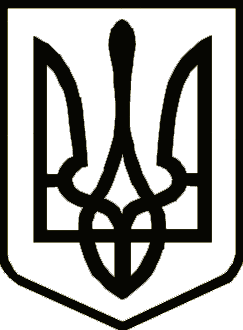 УкраїнаНОВОЗАВОДСЬКА   РАЙОННА  У  М. ЧЕРНІГОВІ  РАДАВИКОНАВЧИЙ КОМІТЕТРІШЕННЯПро надання допомоги на  поховання та виділеннябюджетних асигнуваньКеруючись підпунктом 4 пункту “а” статті 28 Закону України “Про місцеве самоврядування в Україні”, виконавчий комітет районної у місті ради вирішив:1. За рахунок коштів, передбачених в районному у місті бюджеті                    на 2015 рік по КФК 090412, профінансувати видатки у сумі 1828 грн 23 коп. згідно з кошторисом районної у місті ради на допомогу на поховання деяких категорій осіб виконавцю волевиявлення померлого або особі, яка зобов'язалася поховати померлого, в тому числі: - … на поховання матері у сумі 609 грн 41 коп.;- … на поховання чоловіка у сумі 609 грн 41 коп.;- … на поховання племінника у сумі 609 грн 41 коп.2. За рахунок коштів, передбачених в районному у місті бюджеті              на 2015 рік по КФК 250404, профінансувати видатки у сумі 1042 грн 40 коп. згідно з кошторисом районної у місті ради на наступні цілі:- грошову винагороду до Почесної грамоти районної у місті ради та виконавчого комітету відповідно до розпорядження заступника голови районної у місті ради від 16 листопада 2015 року № 103-р за багаторічну сумлінну працю в галузі енергетики, високий професіоналізм, зразкове виконання трудових обов’язків та з нагоди професійного свята – Дня енергетика у сумі 167 грн 68 коп.;- грошову винагороду до Почесної грамоти районної у місті ради та виконавчого комітету відповідно до розпоряджень заступника голови районної у місті ради від 16 листопада 2015 року № 103-р та 23 листопада 2015 року           № 107-р за активну участь у громадській роботі та з нагоди Дня вшанування учасників ліквідації наслідків аварії на Чорнобильській АЕС у сумі 419 грн          20 коп.;- грошову винагороду до Почесної грамоти районної у місті ради та виконавчого комітету відповідно до розпорядження заступника голови районної у місті ради від 23 листопада 2015 року № 107-р за сумлінну працю, зразкове виконання трудових обов'язків та з нагоди свята – Дня працівників суду у сумі 251 грн 52 коп.;- для оплати рахунку за вінок та стрічку у сумі 204 грн.3. Направити кошти спеціального фонду районної у місті ради у сумі 5400 грн на оплату рахунку за системний блок та мишку.Заступник голови районної у місті ради                                    В.Ф.Велігорський                      Виконувач обов’язків  заступника голови районної у місті ради з питань діяльності виконавчих органів ради - керуючого справами виконкому, начальник фінансового  управління районної у місті ради                                               Н.Л.Данильченко23 листопада2015 року    м.Чернігів			      №257